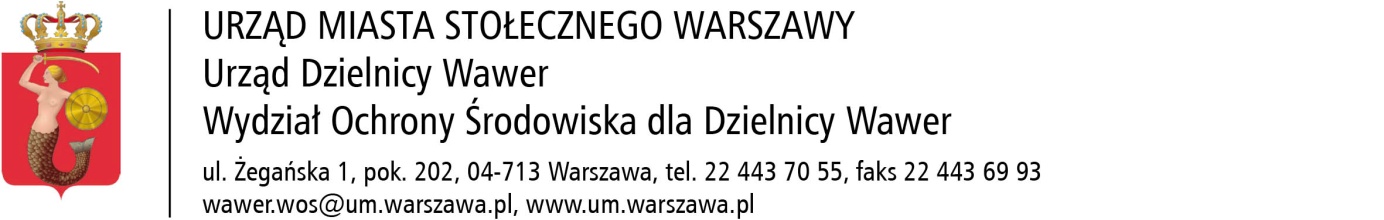                                                                             Warszawa, dnia ………..2013r.UD-XIII –WOŚ.7021.   .2013.TGUPaniEdyta KostrzewaSekretarz Rady Osiedla Sadul W związku z Pani zapotrzebowaniem na ustawienie ogólnodostępnych kontenerów na odpady na terenie osiedla Sadul, Wydział Ochrony Środowiska Urzędu m.st. Warszawy uprzejmie informuje, że zgodnie z  ustawą z dnia 13 września 1996r o utrzymaniu czystości i porządku w gminach ( Dz. U. 2012.391.t.j) właściciel nieruchomości ma  obowiązek  opłacić wywóz odpadów  powstałych na jej terenie.Postawienie ogólnodostępnych kontenerów na  odpady , które powinny zostać wywiezione na koszt właściciela nieruchomości byłoby naruszeniem nie tylko ww. ustawy ale również ustawy o finansach publicznych.Zarząd Dzielnicy Wawer m.st. Warszawy od kilku lat prowadzi akcję edukacyjną wśród mieszkańców w zakresie segregacji odpadów i w jej ramach zapewnia 2 razy w miesiącu bezpłatny odbiór wielkogabarytów sprzed posesji.  Zapisy przyjmowane są pod numerami telefonów Wydziału Ochrony Środowiska tut. Urzędu tj. : 22 44 36 863, 22 44 36 862, 22 44 36 867, 22 44 37 055. Z  takiej możliwości skorzystało już wielu właścicieli nieruchomości z terenu osiedla Sadul.Należy jednocześnie podkreślić, że z dniem 1 lipca 2013r., nastąpi zmiana systemu wywozu odbioru odpadów komunalnych z posesji – wszelkie informacje będą mieszkańcom podawane do publicznej wiadomości przez Biuro Gospodarki Odpadami Komunalnymi Urzędu m.st. Warszawy. 